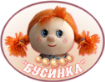 муниципальное автономное дошкольное образовательное учреждение города Новосибирска«Детский сад № 298 комбинированного вида»630073, г. Новосибирск, ул. Блюхера, 75; м/р Горский, 11 а,   (383) 351 44 43; 346 20 12; / факс: (383)  301 41 40; 346-20-12е – mail: ds_298_nsk@nios.ruДидактическая игра«Судоку»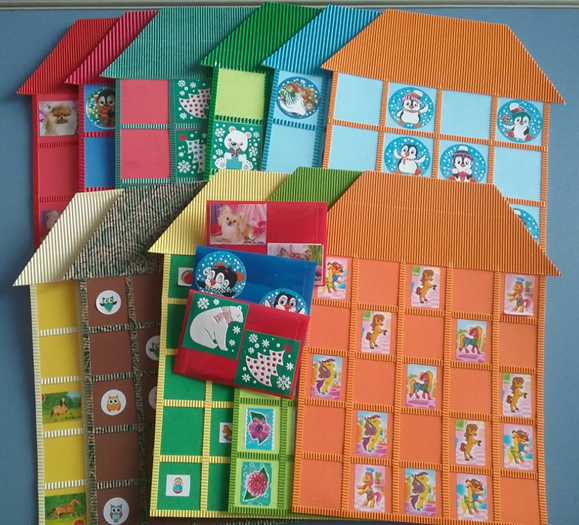 Автор: Сысоева Олеся Александровна, воспитатель МАДОУ д/с № 298Новосибирск, 2020муниципальное автономное дошкольное образовательное учреждение города Новосибирска«Детский сад № 298 комбинированного вида»630073, г. Новосибирск, ул. Блюхера, 75; м/р Горский, 11 а,   (383) 351 44 43; 346 20 12; / факс: (383)  301 41 40; 346-20-12е – mail: ds_298_nsk@nios.ruПаспорт дидактической игры «Судоку»Образовательная область: «Познавательное развитие».Возрастная категория: 5-7 лет.Актуальность:Согласно концепции развития математического образования - математика занимает особое место в науке, культуре и общественной жизни, являясь одной из важнейших составляющих мирового научно-технического прогресса. Изучение математики играет системообразующую роль в образовании, развивая познавательные способности человека, в том числе к логическому мышлению. Качественное математическое образование необходимо каждому для его успешной жизни в современном обществе. Успех нашей страны в XXI веке, во многом зависит от уровня математической науки, математического образования и математической грамотности всего населения, от эффективного использования современных математических методов. ФЭМП в дошкольном образовании представлено одним из разделов образовательной области «Познавательное развитие», цель которого: формирование элементарных математических представлений, первичных представлений об основных свойствах и отношениях объектов окружающего мира: форме, цвете, размере, количестве, числе, части и целом, пространстве и времени.Для достижения обозначенной цели необходимо решение педагогических задач. Для этого необходимо широко использовать дидактические игры – это разновидность игр с правилами. Они направлены на решение конкретных задач обучения детей, но в то же время в них проявляется воспитательное и развивающее влияние игровой деятельности. Александр Владимирович Запорожец, оценивая роль дидактической игры, подчеркивал: «Нам необходимо добиться того, чтобы дидактическая игра была не только формой усвоения отдельных знаний и умений, но и способствовала бы общему развитию ребенка». Дидактические игры – это еще и игровая форма обучения, которая, как известно, достаточно активно применяется на начальных этапах обучения, т.е. в старшем дошкольном и младшем школьном возрасте.Характерная особенность дидактических игр заключается в том, что они создаются взрослыми, с целью обучения и воспитания детей. Однако созданные в дидактических целях, они остаются играми.И ребенка в них привлекает, прежде всего, игровая ситуация, а играя, они незаметно для себя решают дидактическую задачу.В дошкольном возрасте у детей начинают формироваться элементы логического мышления, т.е. формируется умение рассуждать, делать свои умозаключения. Существует множество дидактических игр и упражнений, которые влияют на развитие творческих способностей у детей, так как они оказывают действие на воображение и способствуют развитию нестандартного мышления у детей.Одной из таких игр по формированию логического мышления и является дидактическая игра «Судоку».Так что же такое «Судоку»? Судоку - довольно древняя, но в тоже время до сих пор пользующаяся популярностью головоломка.Вариант судоку в картинках - очень интересен для детей.Судоку может быть разных уровней сложностей, что облегчает подбор игры для детей разного возраста.Разгадывание судоку развивает:-логическое мышление и внимание у детей;-умение структурировать шаги алгоритма   решения судоку;-пространственные отношения.Играйте, развивайтесь весело и увлекательно!Цель: способствовать развитию логического мышления и внимательности у детей, развитию пространственных отношенийЗадачи: Способствовать умению сравнивать, группировать и различать предметы по общим признакам. развитию познавательной мотивации, воображения и творческой активности.Формировать познавательные действия, умения осуществлять игровые действия по инструкции, интерес к разгадыванию головоломок.Описание дидактической игры:Игровое поле представляет собой форму 4 или 5 этажного домика с крышей. Домик имеет форму квадрата, разделенного на меньшие квадраты - квартиры, по количеству от 16 до 25 и конверт с жильцами, которым предстоит в ходе игры определить место жительства. В некоторые квартиры изначально заселены жильцы. В ходе игры необходимо заселить весь дом. В зависимости от того, сколько квартир всего и сколько из них уже заселено, определяется уровень сложности «Cудоку». Для детей 5 – 6 лет предлагаются 4 этажные домики, а для 6 – 7 лет 5 этажные домики.Домики имеют разную тематику. Так для детей 5 – 6 лет в домиках проживают: пингвины, белые медведи, разные породы собак и т. д. Для детей 6 – 7 лет в домиках проживают лошади разных пород, совы, игрушки, цветы, пони. Различия этих жильцов не значительное, что требует повышенной концентрации внимания и усидчивости. Например, домик с пингвинами. Пингвины все на одно лицо, но очень любят одевать разного цвета шарфики, шапочки или вообще их не носить.Правила игры: Заполнить свободные квадратики - квартиры недостающими жильцами так, чтобы в каждой строке и в каждом столбце житель встречался только один раз. Правильная головоломка имеет только одно решение.